Publicado en España el 23/07/2009 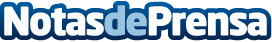 Andres Gonzalez es designado Embajador Universal de la pazEl Círculo de Embajadores Universales de la Paz con sede en Ginebra-Suiza, eligio Embajador Universal de la Paz al poeta/escritor Español Andres Gonzalez  en merito a su importante actividad y prestigio continental en favor de la cultura y la paz Datos de contacto:Embajador Universal de la pazNota de prensa publicada en: https://www.notasdeprensa.es/andres-gonzalez-es-designado-embajador-universal-de-la-paz Categorias: Sociedad http://www.notasdeprensa.es